OFFERTE formulier		     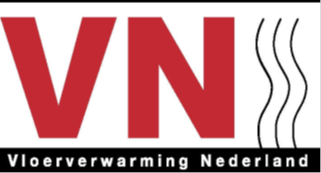 E-mail: algemeen@vloerverwarmingnederland.comOfferte in opdracht van:	Contactpersoon:					Installatie datum:Klantgegevens:Naam Klant:_______________________________________________ Installatieadres:_____________________________________________ Postcode: ________________Plaats: ____________________________Telefoonnummer(s) __________________________________________E-MAIL adres ______________________________________________Vloerverwarmingssysteem:Oppervlakte: ______ m²		Aantal groepen: _________________Installatie d.m.v.:	O 	Infrezen 		O 	Binden op staalmattenAansluiten op: 	O	CV installatie		O	StadsverwarmingExtra’s: 		O	Pompschakelaar	 O	BypassRadiatoren verwijderen: JA / NEE Aantal: _________Opmerkingen: